Российская ФедерацияРеспублика АдыгеяАдминистрация муниципального образования «Город Майкоп»Комитет по образованиюПРИКАЗот 29.05.2015 г. № 276-аО результатах проведения независимой системы оценки качества образования»В соответствии с приказами Комитета по образованию: от 13.01.2015г. № 10 «Об утверждении плана мероприятий Комитета по образованию по формированию независимой системы оценки качества образования на 2015 год», от 26.03.2015 г. №108 а «О проведении независимой системы оценки качества образования в образовательных организациях», с целью независимой оценки качества работы образовательных организаций в период с 7 по 22 апреля 2015 года группой Адыгейского филиала РАНХ и ГС и представителями Общественного совета по образованию при Администрации МО «Город Майкоп» было проведено исследование посредством проведения социологического опроса (анкетирования) потребителей образовательных услуг и педагогических  работников десяти общеобразовательных и десяти  дошкольных образовательных организаций МО «Город Майкоп».Результаты данного исследования представлены в справке (прилагается).На основании результатов исследованияп р и к а з ы в а ю:Руководителям: Общеобразовательных организаций №№ 2,3,5,6,7,8,9,10,11,13 усилить подготовку выпускников IX XI (XII) классов к сдаче государственной итоговой аттестации. Дошкольных образовательных организаций №№ 1, 2, 3, 4, 5, 6, 7, 8, 9, 10 обеспечить своевременное и регулярное информирование родителей обучающихся о контроле за питанием, нормах и требованиях к питанию дошкольников. Рассмотреть результаты проведения независимой оценки качества работы образовательных организаций на заседаниях педагогических советов, родительских собраний.Инженеру – программисту Комитета по образованию:2.1. Выстроить (схематично) рейтинг образовательных организаций на основе сводных таблиц по результатам исследования.2.2. Разместить результаты исследования по проведению независимой оценки качества работы образовательных организаций на сайте Администрации МО «Город Майкоп» в разделе «Комитет по образованию».Заместителю руководителя Комитета по образованию А.В. Нашемук обеспечить проведение группой Адыгейского филиала РАНХ и ГС и представителями Общественного совета по образованию при Администрации МО «Город Майкоп» исследование посредством проведения социологического опроса (анкетирования) потребителей образовательных услуг и педагогических  работников восьми общеобразовательных и двенадцати дошкольных образовательных организаций МО «Город Майкоп» по темам: «Состояние материально – технического оснащения общеобразовательных организаций» (для педагогов, обучающихся, родителей обучающихся) (для общеобразовательных организаций №№ 15, 17, 19, 20, 22, 28, 34, 35) и «Эффективность реализации ФГОС дошкольного образования» (для педагогов и родителей обучающихся) (для дошкольных образовательных организаций).Контроль за исполнением данного приказа оставляю за собой.Руководитель 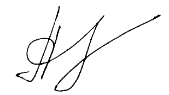 Комитета по образованию                                                            С.Р. ПаранукНашемук 52-95-91С-16(15)